浊度传感器 TD-930应用领域：市政污水、中水、工业废水处理产品优势：✬传感器结构坚固，适用于各种环境✬传感器采用抗化学腐蚀的聚合物材料制成✬采用透射光检测技术	✬抗干扰能力强、稳定性高✬IP66防护等级，可直接浸入水中测量技术参数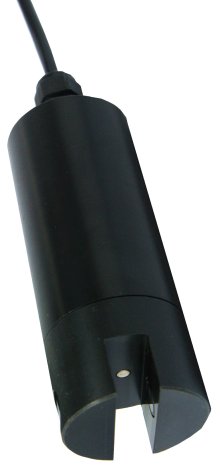 量程0.1-4000NTU测量下限20NTU测量精度小于测量值的±5%温度测量0-50℃压力范围0-0.3Mpa温度补偿NTC自动温度补偿校 准标液校准、水样校准安装螺纹上G3/4”缆线长度标配10米，可定制防水等级IP66安装方式流通式（本品搭配流通槽使用）